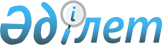 Қазақстан Республикасы Үкiметiнiң 1995 жылғы 19 желтоқсандағы N 1806 қаулысына өзгертулер енгiзу туралы
					
			Күшін жойған
			
			
		
					Қазақстан Республикасы Үкiметiнiң Қаулысы 1996 жылғы 17 қаңтар N 63. Күшi жойылды - ҚРҮ-нiң 1997.02.12. N 203 қаулысымен.
     Қазақстан Республикасының Үкiметi қаулы етедi:
     "Қазақстан Республикасының Тәуелсiз Мемлекеттер Достастығы
елдерiмен ынтымақтастық жөнiндегi мемлекеттiк комитетi орталық
аппаратының құрылымы туралы" Қазақстан Республикасы Үкiметiнiң 1995
жылғы 19 желтоқсандағы N 1806 қаулысына мынадай өзгертулер
енгiзiлсiн:
     2-тармағында "3" цифры "4" цифрына ауыстырылсын;
     3-тармағында "4" цифры "5" цифрына ауыстырылсын.

     Қазақстан Республикасы
       Премьер-Министрiнiң
       бiрiншi орынбасары

      
      


					© 2012. Қазақстан Республикасы Әділет министрлігінің «Қазақстан Республикасының Заңнама және құқықтық ақпарат институты» ШЖҚ РМК
				